ГубернаторуБрянской областиА.В. БОГОМАЗУУважаемый Александр Васильевич!Во исполнение Закона Брянской области 02.11.2016 № 89-З                                  «О межбюджетных отношениях в Брянской области» департамент финансов Брянской области представляет проект постановления Правительства Брянской области «Об утверждении нормативов расходов муниципальных образований на осуществление органами местного самоуправления полномочий по решению вопросов местного значения, применяемых при формировании межбюджетных отношений с муниципальными образованиями».Врио по руководству департаментом                                                   Е.В. ГукалинаЭкспертное заключениеПроект постановления Правительства Брянской области «Об утверждении нормативов расходов муниципальных образований на осуществление органами местного самоуправления полномочий по решению вопросов местного значения, применяемых при формировании межбюджетных отношений с муниципальными образованиями» не содержит положений коррупционного характера, способствующих созданию условий для проявления коррупции.Начальник  правового отдела                                                                                    Д.В. Галушко Заместитель начальника отдела межбюджетных отношений с муниципальными образованиями                                                   О.Г. КураленкоПроектПравительство Брянской областиПОСТАНОВЛЕНИЕ        от _                      №           г. БрянскОб утверждении нормативов расходов муниципальных образований на осуществление органами местного самоуправления полномочий по решению вопросов местного значения, применяемых при формировании межбюджетных отношений с муниципальными образованиямиВ соответствии со статьей 31.1 Бюджетного кодекса Российской Федерации, Законом Брянской области от 2 ноября 2016 года №89-З «О межбюджетных отношениях в Брянской области», в целях формирования межбюджетных отношений с муниципальными образованиями Правительство Брянской областиПОСТАНОВЛЯЕТ:Утвердить прилагаемые нормативы расходов муниципальных образований на осуществление органами местного самоуправления полномочий по решению вопросов местного значения, применяемые при формировании межбюджетных отношений с муниципальными образованиями.Нормативы не могут использоваться для расчета прогнозируемой (планируемой, рекомендуемой) оценки расходов (расходных обязательств) бюджетов муниципальных районов (муниципальных округов, городских округов) на соответствующий финансовый год.Департаменту финансов Брянской области осуществлять формирование межбюджетных отношений с муниципальными образованиями с учетом нормативов расходов муниципальных образований, утвержденных настоящим Постановлением.Признать утратившим силу постановление Правительства Брянской области от 25 ноября 2019 года №548-п «Об утверждении нормативов расходов муниципальных образований на осуществление органами местного самоуправления полномочий по решению вопросов местного значения, применяемых при формировании проекта областного бюджета в части межбюджетных отношений».Опубликовать настоящее постановление на официальном Интернет-портале правовой информации (pravo.gov.ru).Настоящее постановление вступает в силу c 1 января 2021 года.Контроль за исполнением постановления возложить на временно исполняющую обязанности заместителя Губернатора Брянской области Петушкову Г.В.Губернатор                                                                                	 А.В. БогомазВрио заместителя Губернатора Брянской области                                                                           Ю.В. ФилипенкоВрио заместителя Губернатора Брянской области                                                                            Г.В. ПетушковаНачальник отдела делопроизводства                                           Н.В. МитрошинаРумянцева Н.В.74-29-00ЛИСТ РАССЫЛКИпостановления Правительства Брянской областиДепартамент финансов Брянской области;Департамент внутренней политики Брянской области;Органы местного самоуправления муниципальных районов, муниципальных округов, городских округов; Управление Министерства юстиции Российской Федерации по Брянской области;Центр специальной связи и информации Федеральной службы охраны Российской Федерации в Брянской области;Отдел интернет-проектов и работы в социальных сетях управления информационного обеспечения деятельности Губернатора Брянской области и Правительства Брянской области;Справочные правовые системы «КонсультантПлюс», «Кодекс», «Гарант».Врио по руководству департаментом финансов Брянской области                                                              Е.В. ГукалинаРумянцева Н.В.74-29-00Пояснительная запискак проекту постановления Правительства Брянской области«Об утверждении нормативов расходов муниципальных образований на осуществление органами местного самоуправления полномочий по решению вопросов местного значения, применяемых при формировании межбюджетных отношений с муниципальными образованиями»Проект постановления разработан в соответствии со статьей 31.1 Бюджетного кодекса Российской Федерации, Законом Брянской области от 2 ноября 2016 года №89-З «О межбюджетных отношениях в Брянской области» в целях формирования межбюджетных отношений с муниципальными образованиями на 2021 год и на плановый период 2022 и 2023 годов. Проектом постановления утверждаются нормативы расходов муниципальных образований на осуществление органами местного самоуправления полномочий по решению вопросов местного значения, применяемые при формировании межбюджетных отношений с муниципальными образованиями. Указанные нормативы применяются для расчета индекса бюджетных расчетов при распределении дотации на выравнивание бюджетной обеспеченности муниципальных районов (муниципальных округов, городских округов). Индексация нормативов произведена с учетом роста заработной платы с 1 октября 2020 года на 3,8% и роста тарифов на коммунальные услуги с 1 января 2021 года на 4%.Одновременно предлагается признать утратившим силу постановление Правительства Брянской области от 25 ноября 2019 года №548-п «Об утверждении нормативов расходов муниципальных образований на осуществление органами местного самоуправления полномочий по решению вопросов местного значения, применяемых при формировании проекта областного бюджета в части межбюджетных отношений», которым утверждались нормативы расходов в целях формирования межбюджетных отношений на 2020 год и на плановый период 2021 и 2022 годов.Врио по руководству департаментом финансов Брянской области                                                              Е.В. ГукалинаАннотация к проекту постановления Правительства Брянской области«Об утверждении нормативов расходов муниципальных образований на осуществление органами местного самоуправления полномочий по решению вопросов местного значения, применяемых при формировании межбюджетных отношений с муниципальными образованиями»Проект постановления разработан в соответствии со статьей 31.1 Бюджетного кодекса Российской Федерации, Законом Брянской области от 2 ноября 2016 года №89-З «О межбюджетных отношениях в Брянской области» в целях формирования межбюджетных отношений с муниципальными образованиями на 2021 год и на плановый период 2022 и 2023 годов.Проектом постановления утверждаются нормативы расходов муниципальных образований на осуществление органами местного самоуправления полномочий по решению вопросов местного значения, применяемые при формировании межбюджетных отношений с муниципальными образованиями. Одновременно предлагается признать утратившим силу постановление Правительства Брянской области от 25 ноября 2019 года №548-п, которым утверждены нормативы расходов в целях формирования межбюджетных отношений на 2020 год и на плановый период 2021 и 2022 годов.Врио по руководству департаментом финансов Брянской области                                                              Е.В. Гукалина	№  ____________№  ____________№  ____________№  ____________№  ____________Проект постановления Правительства Брянской областиПроект постановления Правительства Брянской областиПроект постановления Правительства Брянской областиПроект постановления Правительства Брянской областиПроект постановления Правительства Брянской областиПроект постановления Правительства Брянской областиПроект постановления Правительства Брянской области___"___"______"___"______"___"______"___"______"___"___Об утверждении нормативов расходов муниципальных образований на осуществление органами местного самоуправления полномочий по решению вопросов местного значения, применяемых при формировании межбюджетных отношений с муниципальными образованиямиОб утверждении нормативов расходов муниципальных образований на осуществление органами местного самоуправления полномочий по решению вопросов местного значения, применяемых при формировании межбюджетных отношений с муниципальными образованиямиОб утверждении нормативов расходов муниципальных образований на осуществление органами местного самоуправления полномочий по решению вопросов местного значения, применяемых при формировании межбюджетных отношений с муниципальными образованиямиОб утверждении нормативов расходов муниципальных образований на осуществление органами местного самоуправления полномочий по решению вопросов местного значения, применяемых при формировании межбюджетных отношений с муниципальными образованиямиОб утверждении нормативов расходов муниципальных образований на осуществление органами местного самоуправления полномочий по решению вопросов местного значения, применяемых при формировании межбюджетных отношений с муниципальными образованиямиОб утверждении нормативов расходов муниципальных образований на осуществление органами местного самоуправления полномочий по решению вопросов местного значения, применяемых при формировании межбюджетных отношений с муниципальными образованиямиОб утверждении нормативов расходов муниципальных образований на осуществление органами местного самоуправления полномочий по решению вопросов местного значения, применяемых при формировании межбюджетных отношений с муниципальными образованиями(дата поступления)(дата поступления)(дата поступления)(дата поступления)(дата поступления)Об утверждении нормативов расходов муниципальных образований на осуществление органами местного самоуправления полномочий по решению вопросов местного значения, применяемых при формировании межбюджетных отношений с муниципальными образованиямиОб утверждении нормативов расходов муниципальных образований на осуществление органами местного самоуправления полномочий по решению вопросов местного значения, применяемых при формировании межбюджетных отношений с муниципальными образованиямиОб утверждении нормативов расходов муниципальных образований на осуществление органами местного самоуправления полномочий по решению вопросов местного значения, применяемых при формировании межбюджетных отношений с муниципальными образованиямиОб утверждении нормативов расходов муниципальных образований на осуществление органами местного самоуправления полномочий по решению вопросов местного значения, применяемых при формировании межбюджетных отношений с муниципальными образованиямиОб утверждении нормативов расходов муниципальных образований на осуществление органами местного самоуправления полномочий по решению вопросов местного значения, применяемых при формировании межбюджетных отношений с муниципальными образованиямиОб утверждении нормативов расходов муниципальных образований на осуществление органами местного самоуправления полномочий по решению вопросов местного значения, применяемых при формировании межбюджетных отношений с муниципальными образованиямиОб утверждении нормативов расходов муниципальных образований на осуществление органами местного самоуправления полномочий по решению вопросов местного значения, применяемых при формировании межбюджетных отношений с муниципальными образованиямиОб утверждении нормативов расходов муниципальных образований на осуществление органами местного самоуправления полномочий по решению вопросов местного значения, применяемых при формировании межбюджетных отношений с муниципальными образованиямиОб утверждении нормативов расходов муниципальных образований на осуществление органами местного самоуправления полномочий по решению вопросов местного значения, применяемых при формировании межбюджетных отношений с муниципальными образованиямиОб утверждении нормативов расходов муниципальных образований на осуществление органами местного самоуправления полномочий по решению вопросов местного значения, применяемых при формировании межбюджетных отношений с муниципальными образованиямиОб утверждении нормативов расходов муниципальных образований на осуществление органами местного самоуправления полномочий по решению вопросов местного значения, применяемых при формировании межбюджетных отношений с муниципальными образованиямиОб утверждении нормативов расходов муниципальных образований на осуществление органами местного самоуправления полномочий по решению вопросов местного значения, применяемых при формировании межбюджетных отношений с муниципальными образованиямиОб утверждении нормативов расходов муниципальных образований на осуществление органами местного самоуправления полномочий по решению вопросов местного значения, применяемых при формировании межбюджетных отношений с муниципальными образованиямиОб утверждении нормативов расходов муниципальных образований на осуществление органами местного самоуправления полномочий по решению вопросов местного значения, применяемых при формировании межбюджетных отношений с муниципальными образованиямиОб утверждении нормативов расходов муниципальных образований на осуществление органами местного самоуправления полномочий по решению вопросов местного значения, применяемых при формировании межбюджетных отношений с муниципальными образованиямиОб утверждении нормативов расходов муниципальных образований на осуществление органами местного самоуправления полномочий по решению вопросов местного значения, применяемых при формировании межбюджетных отношений с муниципальными образованиямиОб утверждении нормативов расходов муниципальных образований на осуществление органами местного самоуправления полномочий по решению вопросов местного значения, применяемых при формировании межбюджетных отношений с муниципальными образованиямиОб утверждении нормативов расходов муниципальных образований на осуществление органами местного самоуправления полномочий по решению вопросов местного значения, применяемых при формировании межбюджетных отношений с муниципальными образованиямиОб утверждении нормативов расходов муниципальных образований на осуществление органами местного самоуправления полномочий по решению вопросов местного значения, применяемых при формировании межбюджетных отношений с муниципальными образованиямиОб утверждении нормативов расходов муниципальных образований на осуществление органами местного самоуправления полномочий по решению вопросов местного значения, применяемых при формировании межбюджетных отношений с муниципальными образованиямиОб утверждении нормативов расходов муниципальных образований на осуществление органами местного самоуправления полномочий по решению вопросов местного значения, применяемых при формировании межбюджетных отношений с муниципальными образованиямиОб утверждении нормативов расходов муниципальных образований на осуществление органами местного самоуправления полномочий по решению вопросов местного значения, применяемых при формировании межбюджетных отношений с муниципальными образованиямиОб утверждении нормативов расходов муниципальных образований на осуществление органами местного самоуправления полномочий по решению вопросов местного значения, применяемых при формировании межбюджетных отношений с муниципальными образованиямиОб утверждении нормативов расходов муниципальных образований на осуществление органами местного самоуправления полномочий по решению вопросов местного значения, применяемых при формировании межбюджетных отношений с муниципальными образованиямиОб утверждении нормативов расходов муниципальных образований на осуществление органами местного самоуправления полномочий по решению вопросов местного значения, применяемых при формировании межбюджетных отношений с муниципальными образованиямиОб утверждении нормативов расходов муниципальных образований на осуществление органами местного самоуправления полномочий по решению вопросов местного значения, применяемых при формировании межбюджетных отношений с муниципальными образованиямиОб утверждении нормативов расходов муниципальных образований на осуществление органами местного самоуправления полномочий по решению вопросов местного значения, применяемых при формировании межбюджетных отношений с муниципальными образованиямиОб утверждении нормативов расходов муниципальных образований на осуществление органами местного самоуправления полномочий по решению вопросов местного значения, применяемых при формировании межбюджетных отношений с муниципальными образованиями(краткое содержание)(краткое содержание)(краткое содержание)(краткое содержание)(краткое содержание)(краткое содержание)(краткое содержание)Внесен:Внесен:Департаментом финансов Брянской областиДепартаментом финансов Брянской областиДепартаментом финансов Брянской областиДепартаментом финансов Брянской областиДепартаментом финансов Брянской областиДепартаментом финансов Брянской областиДепартаментом финансов Брянской областиДепартаментом финансов Брянской областиДепартаментом финансов Брянской областиДепартаментом финансов Брянской областиДепартаментом финансов Брянской областиДепартаментом финансов Брянской областиДепартаментом финансов Брянской области(наименование службы или приемной)(наименование службы или приемной)(наименование службы или приемной)(наименование службы или приемной)(наименование службы или приемной)(наименование службы или приемной)(наименование службы или приемной)(наименование службы или приемной)(наименование службы или приемной)(наименование службы или приемной)(наименование службы или приемной)(наименование службы или приемной)(наименование службы или приемной)Основание:Основание:Основание:статья 31.1 Бюджетного кодекса Российской Федерации, Закон Брянской области от 2 ноября 2016 года №89-З «О межбюджетных отношениях в Брянской области»статья 31.1 Бюджетного кодекса Российской Федерации, Закон Брянской области от 2 ноября 2016 года №89-З «О межбюджетных отношениях в Брянской области»статья 31.1 Бюджетного кодекса Российской Федерации, Закон Брянской области от 2 ноября 2016 года №89-З «О межбюджетных отношениях в Брянской области»статья 31.1 Бюджетного кодекса Российской Федерации, Закон Брянской области от 2 ноября 2016 года №89-З «О межбюджетных отношениях в Брянской области»статья 31.1 Бюджетного кодекса Российской Федерации, Закон Брянской области от 2 ноября 2016 года №89-З «О межбюджетных отношениях в Брянской области»статья 31.1 Бюджетного кодекса Российской Федерации, Закон Брянской области от 2 ноября 2016 года №89-З «О межбюджетных отношениях в Брянской области»статья 31.1 Бюджетного кодекса Российской Федерации, Закон Брянской области от 2 ноября 2016 года №89-З «О межбюджетных отношениях в Брянской области»статья 31.1 Бюджетного кодекса Российской Федерации, Закон Брянской области от 2 ноября 2016 года №89-З «О межбюджетных отношениях в Брянской области»статья 31.1 Бюджетного кодекса Российской Федерации, Закон Брянской области от 2 ноября 2016 года №89-З «О межбюджетных отношениях в Брянской области»статья 31.1 Бюджетного кодекса Российской Федерации, Закон Брянской области от 2 ноября 2016 года №89-З «О межбюджетных отношениях в Брянской области»статья 31.1 Бюджетного кодекса Российской Федерации, Закон Брянской области от 2 ноября 2016 года №89-З «О межбюджетных отношениях в Брянской области»статья 31.1 Бюджетного кодекса Российской Федерации, Закон Брянской области от 2 ноября 2016 года №89-З «О межбюджетных отношениях в Брянской области»статья 31.1 Бюджетного кодекса Российской Федерации, Закон Брянской области от 2 ноября 2016 года №89-З «О межбюджетных отношениях в Брянской области»статья 31.1 Бюджетного кодекса Российской Федерации, Закон Брянской области от 2 ноября 2016 года №89-З «О межбюджетных отношениях в Брянской области»статья 31.1 Бюджетного кодекса Российской Федерации, Закон Брянской области от 2 ноября 2016 года №89-З «О межбюджетных отношениях в Брянской области»статья 31.1 Бюджетного кодекса Российской Федерации, Закон Брянской области от 2 ноября 2016 года №89-З «О межбюджетных отношениях в Брянской области»статья 31.1 Бюджетного кодекса Российской Федерации, Закон Брянской области от 2 ноября 2016 года №89-З «О межбюджетных отношениях в Брянской области»статья 31.1 Бюджетного кодекса Российской Федерации, Закон Брянской области от 2 ноября 2016 года №89-З «О межбюджетных отношениях в Брянской области»статья 31.1 Бюджетного кодекса Российской Федерации, Закон Брянской области от 2 ноября 2016 года №89-З «О межбюджетных отношениях в Брянской области»статья 31.1 Бюджетного кодекса Российской Федерации, Закон Брянской области от 2 ноября 2016 года №89-З «О межбюджетных отношениях в Брянской области»статья 31.1 Бюджетного кодекса Российской Федерации, Закон Брянской области от 2 ноября 2016 года №89-З «О межбюджетных отношениях в Брянской области»статья 31.1 Бюджетного кодекса Российской Федерации, Закон Брянской области от 2 ноября 2016 года №89-З «О межбюджетных отношениях в Брянской области»статья 31.1 Бюджетного кодекса Российской Федерации, Закон Брянской области от 2 ноября 2016 года №89-З «О межбюджетных отношениях в Брянской области»статья 31.1 Бюджетного кодекса Российской Федерации, Закон Брянской области от 2 ноября 2016 года №89-З «О межбюджетных отношениях в Брянской области»(поручение вышестоящих органов, Губернатора Брянской области)(поручение вышестоящих органов, Губернатора Брянской области)(поручение вышестоящих органов, Губернатора Брянской области)(поручение вышестоящих органов, Губернатора Брянской области)(поручение вышестоящих органов, Губернатора Брянской области)(поручение вышестоящих органов, Губернатора Брянской области)(поручение вышестоящих органов, Губернатора Брянской области)(поручение вышестоящих органов, Губернатора Брянской области)(поручение вышестоящих органов, Губернатора Брянской области)(поручение вышестоящих органов, Губернатора Брянской области)(поручение вышестоящих органов, Губернатора Брянской области)Визы и согласования:Визы и согласования:Визы и согласования:Визы и согласования:Визы и согласования:Визы и согласования:Визы и согласования:Визы и согласования:Визы и согласования:Ф.И.О., должностьФ.И.О., должностьФ.И.О., должностьФ.И.О., должностьФ.И.О., должностьФ.И.О., должностьФ.И.О., должностьФ.И.О., должностьФ.И.О., должностьПодписьДатаЗамечанияЗамечанияЗамечанияЗамечанияВрио заместителя Губернатора Брянской областиВрио заместителя Губернатора Брянской областиВрио заместителя Губернатора Брянской областиВрио заместителя Губернатора Брянской областиВрио заместителя Губернатора Брянской областиВрио заместителя Губернатора Брянской областиВрио заместителя Губернатора Брянской областиВрио заместителя Губернатора Брянской областиВрио заместителя Губернатора Брянской областиКоробко А.М.Коробко А.М.Коробко А.М.Коробко А.М.Коробко А.М.Коробко А.М.Коробко А.М.Коробко А.М.Коробко А.М.Начальник правового управления Начальник правового управления Начальник правового управления Начальник правового управления Начальник правового управления Начальник правового управления                                Н.А. Корнюшина                               Н.А. Корнюшина                               Н.А. Корнюшина                               Н.А. Корнюшина                               Н.А. Корнюшина                               Н.А. Корнюшина                               Н.А. Корнюшина                               Н.А. Корнюшина                               Н.А. Корнюшина                                               (подпись, дата, Ф.И.О.)                                               (подпись, дата, Ф.И.О.)                                               (подпись, дата, Ф.И.О.)                                               (подпись, дата, Ф.И.О.)                                               (подпись, дата, Ф.И.О.)                                               (подпись, дата, Ф.И.О.)                                               (подпись, дата, Ф.И.О.)                                               (подпись, дата, Ф.И.О.)                                               (подпись, дата, Ф.И.О.)                                               (подпись, дата, Ф.И.О.)ИсполнительИсполнительИсполнительИсполнительИсполнитель                                                     Н.В. Румянцева, тел. 74-29-00                                                     Н.В. Румянцева, тел. 74-29-00                                                     Н.В. Румянцева, тел. 74-29-00                                                     Н.В. Румянцева, тел. 74-29-00                                                     Н.В. Румянцева, тел. 74-29-00                                                     Н.В. Румянцева, тел. 74-29-00                                                     Н.В. Румянцева, тел. 74-29-00                                                     Н.В. Румянцева, тел. 74-29-00                                                     Н.В. Румянцева, тел. 74-29-00                                                     Н.В. Румянцева, тел. 74-29-00                                       (Ф.И.О., рабочий телефон, подпись, дата)                                       (Ф.И.О., рабочий телефон, подпись, дата)                                       (Ф.И.О., рабочий телефон, подпись, дата)                                       (Ф.И.О., рабочий телефон, подпись, дата)                                       (Ф.И.О., рабочий телефон, подпись, дата)                                       (Ф.И.О., рабочий телефон, подпись, дата)                                       (Ф.И.О., рабочий телефон, подпись, дата)                                       (Ф.И.О., рабочий телефон, подпись, дата)                                       (Ф.И.О., рабочий телефон, подпись, дата)                                       (Ф.И.О., рабочий телефон, подпись, дата)Начальник правового отделаНачальник правового отделаНачальник правового отделаНачальник правового отделаНачальник правового отделаНачальник правового отделаНачальник правового отделаНачальник правового отделадепартамента финансов Брянской областидепартамента финансов Брянской областидепартамента финансов Брянской областидепартамента финансов Брянской областидепартамента финансов Брянской областидепартамента финансов Брянской областидепартамента финансов Брянской областидепартамента финансов Брянской области           Д.В. Галушко, тел. 64-56-42                                                               Д.В. Галушко, тел. 64-56-42                                                               Д.В. Галушко, тел. 64-56-42                                                               Д.В. Галушко, тел. 64-56-42                                                               Д.В. Галушко, тел. 64-56-42                                                    Д.В. ГаГалушкоД.В. ГаГалушкоД.В. ГаГалушко(Ф.И.О., рабочий телефон, подпись, дата)(Ф.И.О., рабочий телефон, подпись, дата)(Ф.И.О., рабочий телефон, подпись, дата)(Ф.И.О., рабочий телефон, подпись, дата)(Ф.И.О., рабочий телефон, подпись, дата)(Ф.И.О., рабочий телефон, подпись, дата)(Ф.И.О., рабочий телефон, подпись, дата)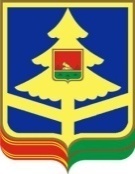 ДЕПАРТАМЕНТ ФИНАНСОВ БРЯНСКОЙ ОБЛАСТИпроспект  Ленина, д.33, Брянск, 241002Тел. (4832) 74 20 29, 74 28 18, факс 64 90 41 http://bryanskoblfin.ru, e-mail: oblfin@bryanskoblfin.ruДЕПАРТАМЕНТ ФИНАНСОВ БРЯНСКОЙ ОБЛАСТИпроспект  Ленина, д.33, Брянск, 241002Тел. (4832) 74 20 29, 74 28 18, факс 64 90 41 http://bryanskoblfin.ru, e-mail: oblfin@bryanskoblfin.ruДЕПАРТАМЕНТ ФИНАНСОВ БРЯНСКОЙ ОБЛАСТИпроспект  Ленина, д.33, Брянск, 241002Тел. (4832) 74 20 29, 74 28 18, факс 64 90 41 http://bryanskoblfin.ru, e-mail: oblfin@bryanskoblfin.ruДЕПАРТАМЕНТ ФИНАНСОВ БРЯНСКОЙ ОБЛАСТИпроспект  Ленина, д.33, Брянск, 241002Тел. (4832) 74 20 29, 74 28 18, факс 64 90 41 http://bryanskoblfin.ru, e-mail: oblfin@bryanskoblfin.ruДЕПАРТАМЕНТ ФИНАНСОВ БРЯНСКОЙ ОБЛАСТИпроспект  Ленина, д.33, Брянск, 241002Тел. (4832) 74 20 29, 74 28 18, факс 64 90 41 http://bryanskoblfin.ru, e-mail: oblfin@bryanskoblfin.ruДЕПАРТАМЕНТ ФИНАНСОВ БРЯНСКОЙ ОБЛАСТИпроспект  Ленина, д.33, Брянск, 241002Тел. (4832) 74 20 29, 74 28 18, факс 64 90 41 http://bryanskoblfin.ru, e-mail: oblfin@bryanskoblfin.ruДЕПАРТАМЕНТ ФИНАНСОВ БРЯНСКОЙ ОБЛАСТИпроспект  Ленина, д.33, Брянск, 241002Тел. (4832) 74 20 29, 74 28 18, факс 64 90 41 http://bryanskoblfin.ru, e-mail: oblfin@bryanskoblfin.ruДЕПАРТАМЕНТ ФИНАНСОВ БРЯНСКОЙ ОБЛАСТИпроспект  Ленина, д.33, Брянск, 241002Тел. (4832) 74 20 29, 74 28 18, факс 64 90 41 http://bryanskoblfin.ru, e-mail: oblfin@bryanskoblfin.ruДЕПАРТАМЕНТ ФИНАНСОВ БРЯНСКОЙ ОБЛАСТИпроспект  Ленина, д.33, Брянск, 241002Тел. (4832) 74 20 29, 74 28 18, факс 64 90 41 http://bryanskoblfin.ru, e-mail: oblfin@bryanskoblfin.ruДЕПАРТАМЕНТ ФИНАНСОВ БРЯНСКОЙ ОБЛАСТИпроспект  Ленина, д.33, Брянск, 241002Тел. (4832) 74 20 29, 74 28 18, факс 64 90 41 http://bryanskoblfin.ru, e-mail: oblfin@bryanskoblfin.ruДЕПАРТАМЕНТ ФИНАНСОВ БРЯНСКОЙ ОБЛАСТИпроспект  Ленина, д.33, Брянск, 241002Тел. (4832) 74 20 29, 74 28 18, факс 64 90 41 http://bryanskoblfin.ru, e-mail: oblfin@bryanskoblfin.ruДЕПАРТАМЕНТ ФИНАНСОВ БРЯНСКОЙ ОБЛАСТИпроспект  Ленина, д.33, Брянск, 241002Тел. (4832) 74 20 29, 74 28 18, факс 64 90 41 http://bryanskoblfin.ru, e-mail: oblfin@bryanskoblfin.ruДЕПАРТАМЕНТ ФИНАНСОВ БРЯНСКОЙ ОБЛАСТИпроспект  Ленина, д.33, Брянск, 241002Тел. (4832) 74 20 29, 74 28 18, факс 64 90 41 http://bryanskoblfin.ru, e-mail: oblfin@bryanskoblfin.ruДЕПАРТАМЕНТ ФИНАНСОВ БРЯНСКОЙ ОБЛАСТИпроспект  Ленина, д.33, Брянск, 241002Тел. (4832) 74 20 29, 74 28 18, факс 64 90 41 http://bryanskoblfin.ru, e-mail: oblfin@bryanskoblfin.ruДЕПАРТАМЕНТ ФИНАНСОВ БРЯНСКОЙ ОБЛАСТИпроспект  Ленина, д.33, Брянск, 241002Тел. (4832) 74 20 29, 74 28 18, факс 64 90 41 http://bryanskoblfin.ru, e-mail: oblfin@bryanskoblfin.ruот     .10.2020 № 12-02/ДЕПАРТАМЕНТ ФИНАНСОВ БРЯНСКОЙ ОБЛАСТИпроспект  Ленина, д.33, Брянск, 241002Тел. (4832) 74 20 29, 74 28 18, факс 64 90 41 http://bryanskoblfin.ru, e-mail: oblfin@bryanskoblfin.ruот       .10.2020 № 12-02/            Утверждено постановлением Правительства Брянской области от ______.2020 года  №  _____            Утверждено постановлением Правительства Брянской области от ______.2020 года  №  _____            Утверждено постановлением Правительства Брянской области от ______.2020 года  №  _____НОРМАТИВЫрасходов муниципальных образований на осуществление органами местного самоуправления полномочий по решению вопросов местного значения, применяемые при формировании межбюджетных отношений с муниципальными образованиямиНОРМАТИВЫрасходов муниципальных образований на осуществление органами местного самоуправления полномочий по решению вопросов местного значения, применяемые при формировании межбюджетных отношений с муниципальными образованиямиНОРМАТИВЫрасходов муниципальных образований на осуществление органами местного самоуправления полномочий по решению вопросов местного значения, применяемые при формировании межбюджетных отношений с муниципальными образованиямирублейНаименование норматива расходовНаименование норматива расходовЗначение норматива расходовНорматив расходов на 1 воспитанника образовательных организаций, реализующих основную программу дошкольного образования, без учета расходов на финансовое обеспечение государственных гарантий реализации прав на получение общедоступного и бесплатного дошкольного образования в дошкольных образовательных организациях (в рублях в расчете на 1 воспитанника)Норматив расходов на 1 воспитанника образовательных организаций, реализующих основную программу дошкольного образования, без учета расходов на финансовое обеспечение государственных гарантий реализации прав на получение общедоступного и бесплатного дошкольного образования в дошкольных образовательных организациях (в рублях в расчете на 1 воспитанника)13 496,0Норматив расходов на одного обучающегося в общеобразовательных организациях (без учета расходов на финансовое обеспечение государственных гарантий реализации прав на получение общедоступного и бесплатного начального общего, основного общего, среднего общего образования в общеобразовательных организациях в части реализации государственного стандарта общего образования) (в рублях в расчете на 1 обучающегося)городские округамуниципальные округа, муниципальные районыНорматив расходов на одного обучающегося в общеобразовательных организациях (без учета расходов на финансовое обеспечение государственных гарантий реализации прав на получение общедоступного и бесплатного начального общего, основного общего, среднего общего образования в общеобразовательных организациях в части реализации государственного стандарта общего образования) (в рублях в расчете на 1 обучающегося)городские округамуниципальные округа, муниципальные районы6 973,09 640,0Коэффициент расходов на внешкольное образованиемуниципальные округа, городские округамуниципальные районыКоэффициент расходов на внешкольное образованиемуниципальные округа, городские округамуниципальные районы0,160,14Норматив расходов на содержание одного школьного автобуса, оборудованного системой ГЛОНАСС (в рублях в расчете на 1 автобус)Норматив расходов на содержание одного школьного автобуса, оборудованного системой ГЛОНАСС (в рублях в расчете на 1 автобус)192 396,0Норматив расходов на дополнительное финансирование мероприятий по организации питания школьников в общеобразовательных организациях муниципальных образований (в рублях в расчете на 1 обучающегося)Норматив расходов на дополнительное финансирование мероприятий по организации питания школьников в общеобразовательных организациях муниципальных образований (в рублях в расчете на 1 обучающегося)769,0Норматив расходов на дополнительное финансирование мероприятий по организации питания школьников в общеобразовательных организациях муниципальных образований из малообеспеченных и многодетных семей (в рублях в расчете на 1 обучающегося из малообеспеченных и многодетных семей)Норматив расходов на дополнительное финансирование мероприятий по организации питания школьников в общеобразовательных организациях муниципальных образований из малообеспеченных и многодетных семей (в рублях в расчете на 1 обучающегося из малообеспеченных и многодетных семей)2 741,0Норматив расходов на содержание одной штатной единицы хозперсонала по обслуживанию муниципальных образовательных организаций исходя из размера среднемесячной заработной платы и начислений на выплаты по оплате труда (в рублях в расчете на 1 штатную единицу)Норматив расходов на содержание одной штатной единицы хозперсонала по обслуживанию муниципальных образовательных организаций исходя из размера среднемесячной заработной платы и начислений на выплаты по оплате труда (в рублях в расчете на 1 штатную единицу)199 862,0Норматив расходов на одного учащегося музыкальных, художественных школ и школ искусств (в рублях в расчете на 1 учащегося)Норматив расходов на одного учащегося музыкальных, художественных школ и школ искусств (в рублях в расчете на 1 учащегося)27 488,0Норматив расходов на финансовое обеспечение деятельности органов местного самоуправления муниципального района (муниципального округа, городского округа) (в рублях в расчете на 1 жителя):муниципальные округа, городские округамуниципальные районы при численности населения:до 10 тыс. человекот 10 до 20 тыс. человекот 20 до 30 тыс. человексвыше 30 тыс. человекНорматив расходов на финансовое обеспечение деятельности органов местного самоуправления поселения, являющегося административным центром муниципального района, (в рублях в расчете на 1 жителя):городские (сельские) поселения при численности населения до 5 тыс. человекот 5 до 10 тыс. человексвыше 10 тыс. человекНорматив расходов на финансовое обеспечение деятельности органов местного самоуправления муниципального района (муниципального округа, городского округа) (в рублях в расчете на 1 жителя):муниципальные округа, городские округамуниципальные районы при численности населения:до 10 тыс. человекот 10 до 20 тыс. человекот 20 до 30 тыс. человексвыше 30 тыс. человекНорматив расходов на финансовое обеспечение деятельности органов местного самоуправления поселения, являющегося административным центром муниципального района, (в рублях в расчете на 1 жителя):городские (сельские) поселения при численности населения до 5 тыс. человекот 5 до 10 тыс. человексвыше 10 тыс. человек557,01 171,0869,0734,0601,0469,0350,0250,0Норматив расходов на организацию отдыха детей в каникулярное время на одного участника лагерей с дневным пребыванием на базе учреждений образования (в рублях в расчете на 1 участника)Норматив расходов на организацию отдыха детей в каникулярное время на одного участника лагерей с дневным пребыванием на базе учреждений образования (в рублях в расчете на 1 участника)322Норматив расходов на создание условий для обеспечения услугами по организации досуга и услугами организаций культуры, организацию библиотечного обслуживания на одного жителя муниципального района и единые нормативы расходов на одного жителя муниципального округа, городского округа (в рублях в расчете на 1 жителя)городские округамуниципальные округа, муниципальные районыНорматив расходов на создание условий для обеспечения услугами по организации досуга и услугами организаций культуры, организацию библиотечного обслуживания на одного жителя муниципального района и единые нормативы расходов на одного жителя муниципального округа, городского округа (в рублях в расчете на 1 жителя)городские округамуниципальные округа, муниципальные районы1 098,01 538,0Норматив расходов на организацию проведения официальных физкультурно-оздоровительных и спортивных мероприятий на одного жителя муниципального района и единые нормативы расходов на одного жителя муниципального округа, городского округа (в рублях в расчете на 1 жителя)муниципальные округа, городские округамуниципальные районыНорматив расходов на организацию проведения официальных физкультурно-оздоровительных и спортивных мероприятий на одного жителя муниципального района и единые нормативы расходов на одного жителя муниципального округа, городского округа (в рублях в расчете на 1 жителя)муниципальные округа, городские округамуниципальные районы15,84,8Норматив расходов на содержание и организацию работы спортивных сооружений на одного жителя муниципального района (муниципального округа, городского округа) Брянской области (в рублях в расчете на 1 жителя)Городской округ город БрянскНовозыбковский городской округ Городской округ город ФокиноБрянский муниципальный район Дятьковский муниципальный районЖуковский муниципальный округКарачевский муниципальный район Климовский муниципальный район Комаричский муниципальный район Красногорский муниципальный район Мглинский муниципальный район Навлинский муниципальный район Погарский муниципальный район Почепский муниципальный район Севский муниципальный район Стародубский муниципальный округСуземский муниципальный район Суражский муниципальный район Трубчевский муниципальный район Норматив расходов на содержание и организацию работы спортивных сооружений на одного жителя муниципального района (муниципального округа, городского округа) Брянской области (в рублях в расчете на 1 жителя)Городской округ город БрянскНовозыбковский городской округ Городской округ город ФокиноБрянский муниципальный район Дятьковский муниципальный районЖуковский муниципальный округКарачевский муниципальный район Климовский муниципальный район Комаричский муниципальный район Красногорский муниципальный район Мглинский муниципальный район Навлинский муниципальный район Погарский муниципальный район Почепский муниципальный район Севский муниципальный район Стародубский муниципальный округСуземский муниципальный район Суражский муниципальный район Трубчевский муниципальный район 207,0124,01 297,0241,0354,0399,0184,01 186,0510,0189,0363,07,0582,0194,0112,01 115,01 389,0469,0433,0Норматив расходов на 1 занимающегося в ДЮСШ и СДЮСШОР по дополнительным общеразвивающим программам в области физической культуры и спорта (в рублях в расчете на 1 занимающегося)муниципальные округа, городские округамуниципальные районыНорматив расходов на 1 занимающегося в ДЮСШ и СДЮСШОР по дополнительным общеразвивающим программам в области физической культуры и спорта (в рублях в расчете на 1 занимающегося)муниципальные округа, городские округамуниципальные районы29 133,023 927,0Коэффициент расходов на осуществление спортивной подготовки Коэффициент расходов на осуществление спортивной подготовки 0,1Норматив расходов на организацию и осуществление мероприятий по работе с детьми и молодежью  на одного жителя муниципального района и единые нормативы расходов на одного жителя муниципального округа, городского округа (в рублях в расчете на 1 жителя)муниципальные округа, городские округамуниципальные районыНорматив расходов на организацию и осуществление мероприятий по работе с детьми и молодежью  на одного жителя муниципального района и единые нормативы расходов на одного жителя муниципального округа, городского округа (в рублях в расчете на 1 жителя)муниципальные округа, городские округамуниципальные районы3,151,65Норматив расходов на организацию мероприятий по охране окружающей среды на одного жителя муниципального района (муниципального округа, городского округа) (в рублях в расчете на 1 жителя)Норматив расходов на организацию мероприятий по охране окружающей среды на одного жителя муниципального района (муниципального округа, городского округа) (в рублях в расчете на 1 жителя)7,6Норматив расходов на создание условий для развития сельхозпроизводства и расширения рынка сельхозпродукции, сырья и продовольствия на одного жителя муниципального района (муниципального округа, городского округа) (в рублях в расчете на 1 жителя)городские округамуниципальные округа, муниципальные районыНорматив расходов на создание условий для развития сельхозпроизводства и расширения рынка сельхозпродукции, сырья и продовольствия на одного жителя муниципального района (муниципального округа, городского округа) (в рублях в расчете на 1 жителя)городские округамуниципальные округа, муниципальные районы2,826,39Норматив расходов на организацию и осуществление мероприятий по мобилизационной подготовке муниципальных организаций и учреждений на одну муниципальную организацию (учреждение) муниципального района (муниципального округа, городского округа) (в рублях в расчете на 1 муниципальную организацию (учреждение))Норматив расходов на организацию и осуществление мероприятий по мобилизационной подготовке муниципальных организаций и учреждений на одну муниципальную организацию (учреждение) муниципального района (муниципального округа, городского округа) (в рублях в расчете на 1 муниципальную организацию (учреждение))1000,0Норматив расходов на участие в предупреждении и ликвидации последствий чрезвычайных ситуаций на одного жителя муниципального района (муниципального округа, городского округа) (в рублях в расчете на 1 жителя)Норматив расходов на участие в предупреждении и ликвидации последствий чрезвычайных ситуаций на одного жителя муниципального района (муниципального округа, городского округа) (в рублях в расчете на 1 жителя)2,0Норматив расходов на организацию и осуществление мероприятий по гражданской обороне, защите населения и территории муниципального района (муниципального округа, городского округа) от чрезвычайных ситуаций природного и техногенного характера в муниципальном районе (муниципальном округе, городском округе) (в рублях в расчете на 1 жителя)муниципальные округа, городские округамуниципальные районыНорматив расходов на организацию и осуществление мероприятий по гражданской обороне, защите населения и территории муниципального района (муниципального округа, городского округа) от чрезвычайных ситуаций природного и техногенного характера в муниципальном районе (муниципальном округе, городском округе) (в рублях в расчете на 1 жителя)муниципальные округа, городские округамуниципальные районы51,762,8Норматив расходов на осуществление мероприятий по обеспечению безопасности людей на водных объектах, охране их жизни и здоровья на одного жителя муниципального района (муниципального округа, городского округа) (в рублях в расчете на 1 жителя)муниципальные округа, городские округамуниципальные районыНорматив расходов на осуществление мероприятий по обеспечению безопасности людей на водных объектах, охране их жизни и здоровья на одного жителя муниципального района (муниципального округа, городского округа) (в рублях в расчете на 1 жителя)муниципальные округа, городские округамуниципальные районы1,52,7Норматив расходов муниципальных районов (муниципальных округов, городских округов) на финансовое обеспечение деятельности многофункциональных центров предоставления государственных и муниципальных услуг (далее - МФЦ)  (в рублях в расчете на 1 окно для приема посетителей МФЦ)муниципальные районы (муниципальные округа, городские округа) в зависимости от количества окон для приема посетителей МФЦ5 окон6 оконот 7 до 9 оконот 9 до 13  оконот 13 до 15 оконот 15 до 30 оконсвыше 30 оконНорматив расходов муниципальных районов (муниципальных округов, городских округов) на финансовое обеспечение деятельности многофункциональных центров предоставления государственных и муниципальных услуг (далее - МФЦ)  (в рублях в расчете на 1 окно для приема посетителей МФЦ)муниципальные районы (муниципальные округа, городские округа) в зависимости от количества окон для приема посетителей МФЦ5 окон6 оконот 7 до 9 оконот 9 до 13  оконот 13 до 15 оконот 15 до 30 оконсвыше 30 окон566 324,0520 116,0498 623,0451 341,0428 774,0359 997,0354 624,0Норматив расходов муниципальных районов (муниципальных округов, городских округов) на финансовое обеспечение единой дежурно-диспетчерской службы с учетом содержания и эксплуатации муниципального сегмента Системы-112 (в рублях в расчете на 1 муниципальное образование)муниципальные округа, городские округа при численности населения:до 50 тыс. человекот 50 до 100 тыс. человексвыше 100 тыс. человекмуниципальные районыНорматив расходов муниципальных районов (муниципальных округов, городских округов) на финансовое обеспечение единой дежурно-диспетчерской службы с учетом содержания и эксплуатации муниципального сегмента Системы-112 (в рублях в расчете на 1 муниципальное образование)муниципальные округа, городские округа при численности населения:до 50 тыс. человекот 50 до 100 тыс. человексвыше 100 тыс. человекмуниципальные районы3 384 988,04 468 734,05 119 406,03 384 988,0Норматив расходов на создание, содержание и организацию деятельности аварийно-спасательных служб и (или) аварийно-спасательных формирований на территории муниципальных образований на одного жителя муниципального района (муниципального округа, городского округа) (в рублях в расчете на 1 жителя)муниципальные округа, городские округамуниципальные районыНорматив расходов на создание, содержание и организацию деятельности аварийно-спасательных служб и (или) аварийно-спасательных формирований на территории муниципальных образований на одного жителя муниципального района (муниципального округа, городского округа) (в рублях в расчете на 1 жителя)муниципальные округа, городские округамуниципальные районы3,02,0Норматив расходов на организацию транспортного обслуживания населения по муниципальным маршрутам регулярных перевозок по регулируемым тарифам в расчете на 1 километр пробега муниципального района (муниципального округа, городского округа) Брянской области (в рублях в расчете на 1 километр пробега)Городской округ город БрянскГородской округ город КлинцыНовозыбковский городской округ муниципальные округа муниципальные районыНорматив расходов на организацию транспортного обслуживания населения по муниципальным маршрутам регулярных перевозок по регулируемым тарифам в расчете на 1 километр пробега муниципального района (муниципального округа, городского округа) Брянской области (в рублях в расчете на 1 километр пробега)Городской округ город БрянскГородской округ город КлинцыНовозыбковский городской округ муниципальные округа муниципальные районы16,32,75,48,28,7